Modello di domanda comodato d’uso pc/tablet per didattica a distanzaAL DIRIGENTE SCOLASTICOIl/la sottoscritto/a _____________________________ nato a __________________ il ___________ e residente a in via ___________________________n. _________________________genitore dell’alunno/a frequentante la classe_______sezione _____ della scuola ________________ nel plesso di  di codesto Istituto,CHIEDEdi poter ricevere in comodato d’uso gratuito un PC o un tablet sino al termine della sospensione delle attività didattiche in presenza, per permettere al/la proprio figlio/a di usufruire in modo più agevole della didattica a distanza.DICHIARAAi sensi dell’art. 68 del Reg. di Istituto, sotto la propria personale responsabilità (segnare con una crocetta quanto si vuole dichiarare): che nel nucleo familiare nessuno dei componenti possiede un pc o tablet;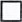  che l’alunno vive in un nucleo familiare ove sono presenti altri due (2) soggetti minorenni in obbligo scolastico;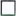 SE ALMENO UNO DEI PREREQUISITI DI CUI AI DUE PUNTI PRECEDENTI È SODDISFATTO, SI DICHIARA INOLTRE IL POSSESSO DI ALMENO UNO DEI SEGUENTI REQUISITI: che si tratta di alunno/a in situazione di disabilità (Legge 104/92), per i quali i docenti della classe ritengano necessario l’utilizzo di PC o tablet, con riguardo al rispettivo PEI;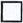  che si tratta di alunno/a B.E.S. per i quali i docenti della classe ritengano necessario l’utilizzo di PC o tablet, con riguardo ai rispettivi PDP;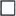  che si tratta di alunno/a con I.S.E.E. familiare inferiore ad € 10.000,00; 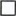  che si tratta di alunno/a con I.S.E.E. familiare compreso tre € 10.000,00 e € 18.000,00;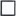 Il/La sottoscritto/aSI IMPEGNAa restituire immediatamente il PC o tablet ricevuto in comodato d’uso gratuito dall’Istituto, se i docenti riscontrassero che l’alunno/a sopra nominato/a non partecipa alle attività della didattica a distanza; il pc o tablet sarà destinato ad altro/a alunno/a.a restituire integro - senza che abbia subito danni - il pc o tablet ricevuto, entro la data che sarà comunicata dall’Istituto.a sottoscrivere un contratto per il comodato d’uso del PC o tablet prima dell’effettiva consegna dello stesso.COMUNICAdi aver preso visione dei criteri stabiliti dal Consiglio di istituto per la formazione della graduatoria di assegnazione dei PC o tablet; e che il proprio recapito telefonico per potersi accordare per la consegna è ___________________________ .DATAFIRMA_______________________________________Trasmettere via e-mail con fotocopia del documento di identità a: pzic885007@istruzione.it